Publicado en Madrid el 23/01/2020 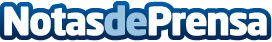 MINISO, la marca de diseño japonés que conquista el mundo, llega a Valencia Diseño japonés de alto nivel, gran calidad y precios ajustados caracterizan los más de 3.000 diferentes productos que los valencianos encontrarán en la tienda. Gracias a la acogida de sus productos de consumo inteligente MINISO  ha abierto 3.600 tiendas en todo el mundo en sólo 6 añosDatos de contacto:Álvaro de Mingo Diaz659093183Nota de prensa publicada en: https://www.notasdeprensa.es/miniso-la-marca-de-diseno-japones-que Categorias: Nacional Franquicias Interiorismo Moda Sociedad Valencia Consumo http://www.notasdeprensa.es